Check out our school website :  je.nbed.nb.caStudents can play some great Math and Language Arts games.Guess Who?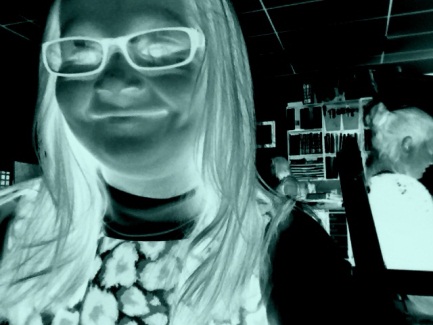 